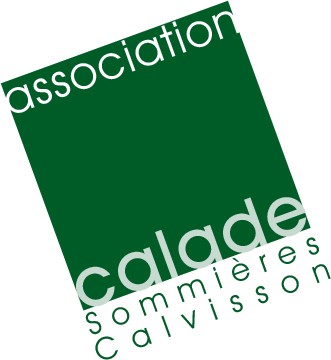 Autorisation d’utilisation d’imageJe soussigné(e), représentant légal,Nom		  Prénom	Adresse 	donne à Calade, centre socioculturel intercommunal, représenté par Robert Lefort, Président de Calade, l’autorisation de publier, exposer, diffuser les photographies représentant un ou plusieurs membre(s) du foyer, pour les usages suivants :Publication sur un panneau d’exposition présentant la structureArticle presse.Site de Calade Cette autorisation est valable pour l’année : 2019 - 2020Les légendes accompagnant la reproduction ou la représentation de la ou des photographies ne devront pas porter atteinte à ma réputation ou à ma vie privée.Fait à		le	Signature des deux parties